CURICULUM VITAE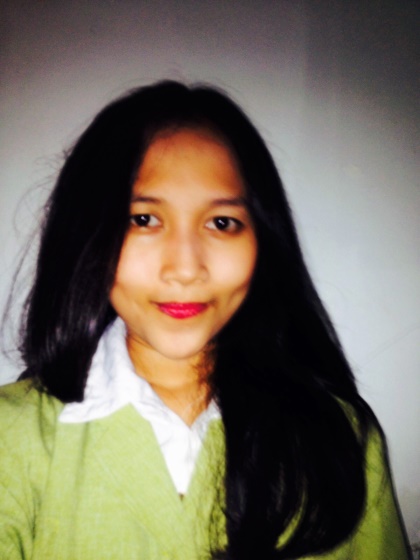 Data PribadiNama				: Septi WulandariTempat, Tanggal Lahir	: Jakarta, 27 September 1996Jenis Kelamin		: WanitaAgama			: IslamKewarganegaraan		: IndonesiaAlamat			: Jalan Rawa Kuning RT 003 RW 007 No. 29, Pulogebang				  Cakung, Jakarta Timur – 13950Telepon			: 081298769608				  085959075424Latar Belakang PendidikanFormal2002 – 2008			: SDN Pulo Gebang 02, Jakarta2008 – 2011			: SMP Negeri 172, Jakarta2011 – 2014                        : SMK Negeri 48 Jurusan Administrasi Perkantoran, 				   Jakarta2015 – Masih berkuliah	 : Universitas Mercu Buana Jurusan     Hubungan Masyarakat, Jakarta Non Formal2006				: Kursus Bahasa Inggris di CLI2008				: Kursus Bahasa Inggris di DLI2014				: Kursus Bahasa Inggris di AB TrainingKemampuan Yang DimilikiKemampuan Administrasi, Petty Cash, Invoicing, Account ReceivableKemampuan Komputer, MS. Word, MS. Excel, MS. Power Point, Ms. AccessFaktur Pajak/E-FakturFilling DocumentPengalaman Kerja Pengalaman Kerja Lapangan :Praktek Kerja Industri di : PT. Yamaha Indonesia, JakartaPeriode			      : Juli – Oktober 2012Tujuan			      : Persyaratan kelulusan SMK Negeri 48 JakartaPosisi			      : Staff Quality AssurancePengalaman Kerja Paruh Waktu :Bekerja Magang di : Partai Nasional DemokratPeriode		       : Juli 2014Posisi		       : StaffEntry DataBekerja di PT. Menara Capital Indonusa, JakartaPeriode		       : Juli 2014 – Sekarang Status		       : Karyawan TetapPosisi		       : Staff InvoicingRincian Pekerjaan   :  Membuat Tagihan Untuk TenantMembuat Surat Peringatan/ Outstanding tenantMenerbitkan Faktur pajak melalui sistem e-fakturRekap InvoiceRekap Outstanding TenantDemikian riwayat hidup ini saya buat dengan sebenarnya.Jakarta, 28 Desember 2015Septi Wulandari   